CUPRINSAscultaţiCitiţi foneticAscultaţiCitiţi foneticRESURSELE MATERIALE ŞI DEŞEURILE Generarea şi gestionarea deşeurilor: tendinţe, impacturi şi prognoze  În "Foaia de parcurs către o Europă eficientă din punct de vedere al utilizării resurselor" este schițată strategia prin care Statele membre ale UE sunt încurajate să utilizeze resursele într-un mod eficient. Strategia identifică sectoarele economic care au cel mai mare impact asupra utilizării resurselor și propune dezvoltarea de măsuri în domeniile asociate cu producția și consumul de mâncare și băutură, locuințe și transport. Prevederile incluse in Foaia de parcurs vor reprezenta baza viitoarelor schimbări la nivel legislativ, care odată adoptate la nivel EU, vor trebui transpuse si la nivel național. Schimbările  vor avea impact asupra legislației deșeurilor și legislației ce reglementează procesul de producție (in special legate de Directiva de ecodesign), vor stimula cercetarea si inovarea, dar vor duce și la apariția unor taxe si stimulente financiare noi.	În fiecare an, la nivelul UE se arunca 2,7 miliarde tone de deșeuri, din care 98 milioane de tone sunt deșeuri periculoase. In medie, numai 40%din volumul total de deșeuri solide se reutilizează sau se reciclează, restul ajungând la depozitele de deșeuri sau fiind incinerate.Statele cu cele mai bune performante in domeniu, au aplicat combinații de instrumente pentru a îmbunătății gestionarea deșeurilor, cum ar fi:Taxe și interdicții legate de depozitare si incinerare: ratele de depozitare si incinerare a deșeurilor au scăzut semnificativ in tarile in care interdicțiile sau taxele au dus la creșterea costurilor legate de depozitare si incinerareSistemele de plata in funcție de deșeurile generate : s-au dovedit foarte eficiente în ceea ce privește prevenirea generării deșeurilor și au încurajat populația să participe la colectarea selectivă a deșeurilorScheme de responsabilizare a producătorilor: au permis mai multor state membre să colecteze și să distribuie fondurile pentru îmbunătățirea colectării selective și a reciclării.Gestionarea deșeurilorDeşeurile de orice fel, rezultate din multiplele activităţi umane, constituie o problemă de o deosebită actualitate, datorată creşterii continue a cantităţilor şi a tipurilor acestora, cât şi datorită însemnatelor cantităţi de materii prime, materiale refolosibile şi energie care pot fi recuperate şi introduse în circuitul economic.Datele prezentate în acest capitol sunt furnizate de administrațiile publice locale și de operatorii economici, în raportările periodice cu privire la cantităţile de deşeuri generate, colectate, eliminate sau valorificate. Datele au fost prelucrate pentru a prezenta evoluţia cantităţilor de deşeuri generate, cât şi cantităţile de deşeuri eliminate sau valorificate de către operatorii economici în perioada 2011 - 2015. Generarea şi gestionarea deşeurilor municipale În conformitate cu prevederile Strategiei Naţionale de Gestionare a Deşeurilor 2014-2020, “deşeurile municipale sunt reprezentate de totalitatea deşeurilor menajere şi similare acestora generate în mediul urban şi rural din gospodării, instituţii, unităţi comerciale şi de la operatori economici, deşeuri stradale colectate din spaţii publice, străzi, parcuri, spaţii verzi, la care se adaugă şi deşeuri din construcţii şi demolări rezultate din amenajări interioare ale locuinţelor colectate de operatorii de salubritate”.Evoluția cantităților de deșeuri municipale (tone) generate în perioada 2011 - 2015                    Tabel  VII.1.1      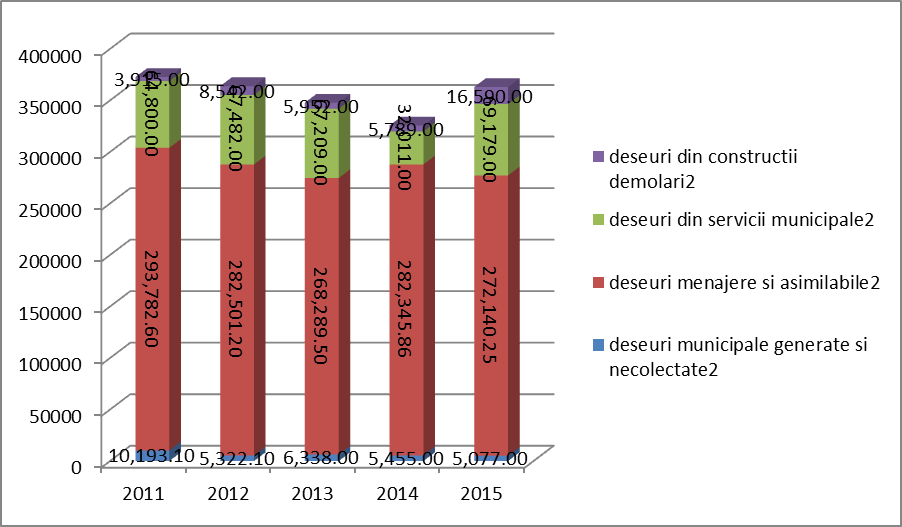 Fig VII.1.1 Evoluția cantităților de deșeuri generate în perioada 2011 -2015Cantităţile de deşeuri generate de populaţia care nu este deservită de  de salubritate se calculează utilizând următorii indici de generare: 0,9 kg/loc/zi pentru mediul urban și 0,4 kg/loc/zi pentru mediul rural.Astfel, a fost estimată o cantitate de 5077 tone de deșeuri menajere generate de populaţia care nu este deservită de  de salubritate, rezultând o cantitate totală de deșeuri municipale generate  în anul 2015, de  341319,462 tone   Colectarea deșeurilor municipale este responsabilitatea municipalităţilor, care îşi pot realiza aceste atribuţii fie direct (prin le de specialitate din cadrul Consiliilor Locale), fie indirect (prin delegarea acestei responsabilităţi pe bază de contract, către firme specializate şi autorizate pentru desfăşurarea lor de salubrizare).În anul 2015, cantitatea de deșeuri colectată prin intermediul lor proprii specializate ale primăriilor sau ale firmelor de salubritate a fost de  352832,5 tone din care 336242 tone deșeuri municipale și 16590 deșeuri din construcții și demolări. Faţă de evoluţia din anii anteriori, se observă că în anul 2015 cantitatea de deşeuri colectată a fost aproximativ similară celei din anul 2012 si 2013, dar mai mare cu cca.10% fața de cea colectată în anul 2014. Facem mențiunea că datele privind cantitățile de deșeuri municipale generate și gestionate la nivelul anului 2015 sunt date primite de la operatorii serviciului de salubrizare  nefiind  încă  prelucrate  și validate de ANPM.Din cantitatea totală de deșeuri municipale colectată de operatorii serviciului de salubrizare, 75,69% este reprezentată de deșeurile menajere și asimilabile. Tabel VII.1.2     Deşeuri colectate de municipalităţi în anul 2015Sursa: raportări operatori de salubritate 2015 Tabel VII.1.3    Compoziţia procentuală, pe tip de material, a deșeurilor menajere colectate în 2012		Sursa:    Planul Regional de Gestionare a Deşeurilor – Regiunea 2 Sud-Est       Figura VII.1.2   Compoziţia procentuală a deșeurilor menajere şi asimilabile colectate Sursă – Planul Regional de Gestionare a Deşeurilor – Regiunea 2 Sud-EstTrebuie menţionat faptul că, în judeţul  Constanta, colectarea deșeurilor municipale nu este generalizată. În tabelul de mai jos se prezintă evoluţia gradului de conectare la serviciul de salubritate în perioada 2011-2015 . Tabel VII.1.4   Evoluţia gradului de conectare la serviciul de salubritate în perioada 2011-2015Sursa: Rapoarte naționale ANPM 2011-2014 și prelucare date APM Constanța din raportările operatorilor de salubritate pentru anul 2015Figura VII.1.3   Evoluţia gradului de conectare la serviciul de salubrizare în perioada 2011-2015În județul Constanța, în mediul urban, colectarea deșeurilor municipale atinge gradul de 100%. În mediul rural, conform datelor din tabelul VII.1.4 de mai sus se observă o creștere, de la an la an, a gradului de conectare la serviciul de salubrizare, fară a atinge încă gradul de acoperire de 100%,  conform țintelor și prognozelor stabilite prin planurile de gestionare a deșeurilor. În anul 2015 au beneficiat de  de salubrizare 12 localități urbane și 42 de comune. Serviciile de salubrizare au fost asigurate prin 23 operatori economici autorizați din punct de vedere al protecției mediului, din care 5 operatori colectează deșeuri similare deșeurilor municipale numai de la operatori economici.    Gestionarea deșeurilor municipaleLa nivelul anului 2015,  98% din cantitatea de deșeuri municipale colectată de operatorii serviciului de salubrizare a fost eliminată prin depozitare, numai 2,5 % din cantitatea colectată fiind valorificată prin reciclare materială sau valorificare energetică. Eliminarea deșeurilor municipale se realizează exclusiv prin depozitare. Până în prezent, în România nu au fost puse în funcţiune instalaţii pentru incinerarea deşeurilor municipale.În anul 2015, în judetul Constanța depozitarea deșeurilor municipale s-a realizat în  cele 4 depozitele autorizate. Cantitatea de deșeuri municipale depozitata în anul 2015 a fost de 330130,268 tone, fața de 290050,18  în anul 2014.  La sfârşitul anului 2015 erau în funcţiune 3 instalaţii de sortare operate de S.C. IRIDEX GROUP IMPORT EXPORT BUCUREȘTI FILIALA COSTINEȘTI S.R.L., S.C. MM RECICLYNG S.R.L., și S.C. SALUBRIZARE ȘI GOSPODĂRIE CUMPANA S.R.L, o instalație sortare şi transfer operată de S.C. UTILITĂȚI PUBLICE – GOSPODĂRIA COMUNALĂ S.RL Cernavodă.  Stațiile de compost operate de S.C. IRIDEX GROUP IMPORT EXPORT BUCUREȘTI  FILIALA COSTINEȘTI S.R.L. și PRIMĂRIA COMUNEI CORBU  nu au funcționat în anul 2015.Situaţia proiectului “Sistem integrat de gestionare a deșeurilor municipale în județul Constanța”Proiectul “Sistem de Management Integrat al Deșeurilor în județul Constanța” a fost finanțat prin Programul Operațional Sectorial Mediu – POS MEDIU 2007 – 2013, care continuă programele de dezvoltare a infrastructurii de mediu la nivel național și care au fost inițiate în cadrul asistenței de pre-aderare, în particular PHARE și ISPA (Instrumentul pentru Politici Structurale de Pre-Aderare).Scopul principal al proiectului SMID CONSTANȚA este implementarea unui sistem integrat de management al deșeurilor și a unui program de investiții pentru județul Constanța, ajutând astfel România să-și îndeplinească obligațiile asumate prin transpunerea Directivei Cadru privind Deșeurile 75/442/EEC precum și a Directivei privind Deșeurile Periculoase 91/689/EEC.În vederea parcurgerii etapelor pe termen mediu si lung a gestionării deșeurilor din județul Constanța au fost stabilite obiective care să corespundă prevederilor Planului Regional de Gestionare a Deșeurilor Regiunea 2 Sud-Est și a Planului Județean de Gestionare a Deșeurilor. Obiectivele s-au stabilit pornind de la situația din județ și respectând prevederile legislative europene și naționale.Obiectivul general al SMID Constanța este dezvoltarea unui sistem integrat, durabil de gestiune a deșeurilor, prin îmbunatățirea managementului deșeurilor pe baza unei infrastructuri adecvate, reducerea numarului de zone poluate din județ, vizând în principal respectarea aquis-ului comunitar de mediu și având ca efect creșterea standardelor de viață și de mediu din Județul Constanța.Obiectivele Planului vor fi atinse prin furnizarea unui program de investiții în domeniul managementului deșeurilor pentru județul Constanța și prin îmbunătațirea capacității administrative locale, ajutând astfel România să-și îndeplineasca obligațiile asumate prin transpunerea Directivei Cadru privind Deșeurile 75/442/EEC precum și a Directivei privind Deșeurile Periculoase 91/689/EEC. Dezvoltarea Planului de Investiții pe Termen Mediu și Lung la nivel județean se va face având în vedere toate aglomerările urbane și rurale din județ.Principalele investiții  ce sunt în curs de realizare prin proiectul SMID sunt:►Stații de Transfer1. Stația de transfer Hârșova cu o capacitate de 8700 tone/an2. Stația de transfer Deleni cu o capacitate de  7400 tone/an►Stații de sortare1. Stația de sortare Ovidiu– amplasată în vecinătatea depozitului ecologic existent     Ovidiu cu o capacitate de  23000 tone/an2. Stația de sortare Tortoman – amplasată în cadrul zonei tehnice a depozitului ecologic Tortoman, construit prin proiect ,cu o capacitate de  11000 tone/an (stația de sortare)►Instalații pentru tratarea deșeurilor biodegradabileStația de tratare mecano-biologică, localizată, în vecinatatea depozitului de la Ovidiu – Stația TMB Ovidiu cu o capacitate de procesare de 120000 tone deșeuri reziduale/an și 3700 tone/an deșeuri verzi.Stația de tratare mecano-biologică, localizată , pe platforma tehnologică a depozitului ecologic din localitatea Tortoman – Stația TMB Tortoman cu o capacitate   de procesare de 35000 tone/an deșeuri reziduale și 950 tone/an  deșeuri verzi.►Depozitarea deșeurilor1.  Construirea depozitului de deșeuri conform Tortoman 2. Închiderea depozitelor urbane neconforme de deșeuri Medgidia, Cernavodă, Murfatlar, HârșovaMenționăm că, la sfârșitul anului 2015 implementarea SMID conform Contractului de Finanțare respectiv lucrările pentru investiții erau în curs de realizare, cu termen de finalizare anul 2016 (mai puțin stația TMB Ovidiu la care nu au fost demarate lucrările)	Indicatori de dezvoltare durabilă privind deşeurile municipale	În conformitate cu recomandările EUROSTAT (Ghidul privind colectarea datelor referitoare la deşeurile municipale), deşeurile municipale reprezintă deşeuri menajere şi asimilabile, generate din gospodării, instituţii, unităţi comerciale şi de la operatori economici.Sunt incluse:Deşeurile voluminoase (inclusiv DEEE provenite de la populaţie)Deşeurile din parcuri, grădini şi de la curăţenia străzilor, inclusiv conţinutul coşurilor de gunoi stradaleDupă modul de colectare, deşeurile municipale sunt:Colectate de sau în numele municipalităţilorColectate direct de operatori economici privaţi – valabil pentru DEEE şi alte tipuri de deşeuri reciclabileGenerate şi necolectate printr-un operator de salubritate, si gestionate direct de generatorSunt excluse:Nămolurile de la epurarea apelor uzate orăşeneştiDeşeurile din construcţii şi demolăriIndicatorii de dezvoltare durabilă privind deşeurile municipale se referă la:Deşeuri municipale generateDeşeuri municipale tratate prin:IncinerareValorificare energeticăDepozitareReciclare (exclusiv compostare şi digestie anaerobă)Compostare	De asemenea, ghidul EUROSTAT recomandă ca fluxurile de deşeuri reciclabile (hârtie, plastic, metal etc.) care rezultă din instalaţiile de sortare şi care sunt ulterior trimise către instalaţii de reciclare să fie luate în calcul ca fiind reciclate.Având în vedere cele de mai sus, au fost calculaţi următorii indicatori privind deşeurile municipale, la nivelul judeţului Constanța:Deşeuri municipale generate – 340919 tone în anul 2015, în raport cu 314357,57  tone in anul 2014    .Valoarea a fost calculată prin însumarea cantităţilor generate pentru următoarele tipuri de deşeuri:deşeuri menajere şi asimilabile şi din servicii municipale colectate de operatorii de salubritatedeşeuri menajere generate şi necolectate de operatorii de salubritatedeşeuri reciclabile provenite de la populaţie, colectate prin intermediul operatorilor economici autorizaţi, alţii decât operatorii de salubritate (hârtie şi carton, metale, plastic, sticlă, lemn, biodegradabil, textile, DEEE, deşeuri de baterii şi acumulatori) – numai pentru anul 2014Evoluția cantităților de deșeuri municipale generate  (kg/loc/an) pentru ultimii 5 aniTabel VII.1.5Notă : cantitatea de deșeuri generată nu include deșeurile din construcții și demolări Pentru anii 2011 si 2012 numarul de locuitori se referă (conform INS) la populația cu domiciliu iar pentru anii 2013 2014 si 2015 la populația rezidentă (stabilă)Fig. VII.1.4Deşeuri municipale reciclate (inclusiv compostare) – 6653,289 tone în anul  2015, în raport cu 7648,44 tone în anul 2014   Valoarea a fost calculată prin însumarea cantităţilor reciclate pentru următoarele tipuri de deşeuri:deşeuri  reciclabile menajere şi asimilabile şi din servicii municipale colectate de operatorii de salubritatedeşeuri reciclabile menajere generate şi necolectate de operatorii de salubritateDeşeuri reciclabile provenite de la populaţie, colectate prin intermediul operatorilor economici autotizaţi, alţii decât operatorii de salubritate (hârtie şi carton, metale, plastic, sticlă, lemn, biodegradabil, textile, DEEE, deşeuri de baterii şi acumulatori),  pentru anul 2014Gradul de Reciclare realizat pentru deşeurile municipale în anul 2015  (inclusiv compostarea) – 1,82% față de 2,47% în anul 2014.Generarea şi gestionarea deşeurilor industriale Principalele activităţi generatoare de deşeuri  industriale, la nivelul judeţului Constanţa sunt: construcţiile şi reparaţiile navale, agricultura, prelucrarea ţiţeiului, fabricarea de substanţe şi produse chimice, transportul produselor petroliere, metalurgia termică a metalelor neferoase. Cantităţile de deşeuri generate din activităţi industriale sunt reflectate în tabelul VII.1.2.1.Datele prezentate în acest capitol, pentru perioada 2011-2014 sunt date parţiale. În conformitate cu prevederile H.G. 856/2002 (privind evidenţa deşeurilor şi aprobarea listei cuprinzând deşeurile, incluzând deşeurile periculoase) operatorii economici transmit anual către autoritatea teritorială pentru protecţia mediului evidenţa gestiunii deşeurilor colectate, transportate, depozitate temporar, valorificate şi eliminate. Pentru evidenţa la nivel naţional, operatorii economici introduc, din anul 2013 datele în aplicația Deșeuri /subdomeniul Statistica. Ulterior, autoritățile de mediu locale și naționale verifică și validează chestionarele introduse de operatorii economici. Datele validate la nivel național  constituie datele finale în domeniul gestiunii deşeurilor. În anul 2015, cantitatea de deşeuri industriale generată, la nivelul judeţului a fost de aproximativ 491023,82 tone, din care deşeuri nepericuloase 423268,7 tone şi deşeuri periculoase 67755,08 tone. Tabel VII.1.2.1 Gestionarea deşeurilor industriale în perioada 2013 - 2015Sursa de date:  Rapoarte din Aplicația Deșeuri/Statistică deșeuri, pentru anul 2015 date pațiale din raportările operatorilor economiciGestionarea deşeurilor industriale, în perioada 2013 - 2015, este reflectată în figura VII.1.2.2. 							Fig.VII.1.2.2	Principalele activităţi generatoare de deşeuri industriale şi cantităţile generate în 2015 pe fiecare din aceste activităţi sunt prezentate în tabelul VII.1.2.2.Tabel VII.1.2 2 Principalele activității generatoare de deșeuri de producțieSursa raportări operatori economiciFluxuri speciale de deşeuri Deşeuri de echipamente electrice şi electronice (DEEE)  La nivelul județului Constanța, în anul 2015 au fost autorizați pentru colectarea DEEE,  34 operatori economici. Aceștia au colectat 180,76 tone DEEE de la populatie si operatori economici. Cantităţile de DEEE, colectate în perioada 2011 – 2015 sunt prezentate în tabelul VII.1.3.1.1, iar evoluția cantităților de DEEE colectate este prezentată în figura VII.1.3.1.1. Cantități de DEEE colectate de operatorii economici autorizaţi în perioada 2011-2015    Tabel VII.1.3.1.1* Sursa - pentru anii 2011 si 2012 Baza naționala de date, pentru anii 2013 , 2014 si 2015 raportări ale operatorilor economici . Datele pentru anii 2013, 2014 si 2015, reprezintă date parțiale Fig. VII.1.3.1.1Cantităţile de DEEE, colectate în perioada 2011 – 2015, de la populația din județul Constanta, sunt prezentate în tabelul VII.1.3.1.2. Cantități de DEEE colectate  de la populaţia din județul Constanța      Tabel. VII.1.3.1.2* Sursa - pentru anii  2011 si 2012 Baza naționala de date, pentru anii 2013, 2014 si 2015 raportări ale operatorilor economici . Datele pentru anii 2013 , 2014 si 2015, reprezintă date parțiale Pentru tratarea DEEE, la nivelul județului Constanța, este autorizată o singură societate, SC GREMLIN COMPUTER SRL, unde în anul 2015 au fost tratate:În instalația pentru tuburi catodice – 23,295 tone DEEE, În instalația pentru echipamente frigorifice - 19,535  tone DEEE.În instalația MEWA - 74,479 tone DEEE.Numărul producătorilor de echipamente electrice şi electronice, din judeţul Constanţa, înregistraţi la Agenţia Naţională pentru Protecţia Mediului, în conformitate cu prevederile Ordinului comun 1223/715/2005 (privind procedura de înregistrare a producătorilor, modul de evidenţă şi raportare a datelor privind echipamentele electrice şi electronice şi deşeurile de echipamente electrice şi electronice), este de 33. Categoriile de echipamente pentru care sunt înregistraţi producătorii din judeţul Constanţa, sunt aparate de uz casnic, echipamente informatice şi de telecomunicaţii, echipamente de iluminat, unelte electrice şi electronice şi instrumente de supraveghere şi control. În anul 2015, au deţinut licenţe de operare, sapte organizaţii colective care preiau responsabilităţile  producătorilor privind realizarea obiectivelor anuale de colectare, reutilizare, reciclare şi valorificare a deşeurilor de echipamente electrice şi electronice, respectiv:Asociaţia ECO TIC : Licenţa de Operare  nr. RO – ANPM – DEEE – 001/2013 valabilă până la  02.04.2015, pentru categoriile 1,2,3,4,5 (a si f),6,7,8,9,10. - Asociaţia  RoREC: Licenţa de Operare  nr. RO – ANPM – DEEE – 002/2007 valabilă până la  11.09.2009, pentru categoriile 1-10, cu excepţia categoriei 5 literele b-f.- Asociaţia  RECOLAMP : Licenţa de Operare nr. RO – ANPM – DEEE – 003/2014  valabilă până la  11.03.2016, pentru  categoria 5 literele b-f.- Asociaţia  ENVIRON: Licenţa de Operare nr. RO – ANPM – DEEE – 004/2014 valabilă până la  24.07.2016, pentru categoriile 1-10, cu excepţia categoriei 5 literele b-f.- Asociaţia  CCR LOGISTICS SYSTEMS RO SRL: Licenţa de Operare nr. RO – ANPM – DEEE – 006/2013 valabilă până la  12.06.2015 pentru categoriile 1-10- Asociația ECOPOINT – Licența de operare nr. RO-ANPM-DEEE- 006/2013 valabila pana la 12.06.2015, pentru categoriile 1-10- Asociația ECO LIGHT COLLECT– Licența de operare nr. RO-ANPM-DEEE-09/2013 valabila pana la 30.08.2015, pentru categoriile 1-7Hotărârea Guvernului nr. 1037/2010 privind deşeurile de echipamente electrice și electronice a fost abrogată prin Ordonanţa de Urgenţă nr. 5/2015 privind deşeurile de echipamente electrice şi electroniceDeşeuri de ambalaje  Directiva 94/62/EC privind ambalajele şi deşeurile de ambalaje (amendată prin Directiva 2004/12/CE) a fost transpusă în legislaţia românească prin H.G. 621/2005 (privind gestionarea ambalajelor şi deşeurilor de ambalaje, cu modificările ulterioare), hotărâre abrogată prin Legea 249/2015 (privind gestionarea ambalajelor şi deşeurilor de ambalaje). Reglementările cuprinse în Directiva 94/62/EC sunt bazate pe convingerea că atingerea obiectivelor stabilite prin acest act necesită un efort din partea tuturor părţilor implicate în domeniul comercializării ambalajelor şi al depozitării deşeurilor aferente, respectiv: agenţii de salubritate, autorităţile publice locale, producătorii şi importatorii, precum şi producătorii de materii prime.Astfel, operatorii economici care introduc pe piaţă produse ambalate şi/sau ambalaje de desfacere, precum şi cei care ambalează produse ambalate sunt responsabili de atingerea obiectivelor anuale privind valorificarea şi respectiv, reciclarea deşeurilor de ambalaje. Obiectivele de valorificare, respectiv de reciclare a deşeurilor de ambalaje se pot realiza individual sau prin transferarea responsabilităţii către un operator autorizat în acest scop. Cantitățile de ambalaje introduse pe piața, raportate de operatorii economici la nivelul județului, nu sunt reprezentative, deoarece operatorii economici raportează datele în județul în care au înregistrat sediul social. Totodată, operatorii economici care au predat responsabilitatea organizațiilor de transfer de responsabilitate nu au obligația de raportare , raportările fiind realizate de aceste organizații. Cantitățile de deșeuri de ambalaje raportate ca reciclate/valorificate într-un județ nu sunt reprezentative deoarece aceste deșeuri de ambalaje sunt  generate și în alte județe în care nu există reciclatori de astfel de deșeuri.       Cantitatea de deșeuri de ambalaje colectată în anul 2014 de operatori economici autorizați din punct de vedere al protecției mediului, în județul Constanța  a fost de aproximativ 75515.20 tone,  comparativ cu anul 2013 când au fost colectate 40074.58 tone.  Operatori economici autorizaţi în vederea preluării responsabilităţii privind realizarea obiectivelor anuale de valorificare şi reciclare a deşeurilor de ambalaje sunt:SC ECOLOGIC 3R SASC INTERSEMAT SRLSC SOTA GRUP 21 SRL SC ECO-ROM AMBALAJE SASC ECO-X SASC ECO PACK MANAGEMENT SASC RESPO WASTE SRLSC ECOPIM RECYCLING SASC ROM PACK MANAGEMENT SASC NEXT ECO RECYCLING SAInformaţii privind cantităţile de ambalaje şi deşeuri de ambalaje gestionate de operatorii economici importatori nu pot fi prezentate deoarece autoritățile de mediu nu dispun  de aceste informații la nivel de județ. Țintele îndeplinite la nivel național, în perioada 2011- 2014,  sunt reflectate în tabelul VII 1.3.2.1.Vehicule scoase din uz (VSU)  Directiva 53/2000/CE (privind vehiculele scoase din uz) prevede obligativitatea producătorilor de a asigura colectarea cel puţin gratuită de la ultimul deţinător al vehiculelor scoase din uz şi implicit organizarea individuala sau prin contracte cu terţi a tratării acestora. Prin această reglementare sunt vizate, în primul rând, prevenirea producerii deşeurilor de la vehicule şi pe de altă parte, reutilizarea, reciclarea şi alte forme de valorificare a vehiculelor scoase din uz şi a componentelor lor în vederea reducerii cantităţii de deşeuri destinate eliminării. În judeţul Constanţa au fost autorizaţi din punct de vedere al protecției mediului pentru colectarea şi dezmembrarea vehiculelor scoase din uz, 11 operatori economici. Aceştia au colectat, în anul 2015, 647 vehicule şi au tratat (dezmembrat) 639 vehicule. Situația, la nivelul anului 2015, este reflectată în tabelul VII.1.3.3.1Număr de vehicule scoase din uz colectate/tratate în anul 2015Tabel VII.1.3.3.1Sursa: Raportări operatori economici       În tabelul VII.1.3.3.2.si figura VII.1.3.3.2 sunt prezentate comparativ datele referitoare la numărul de vehicule tratate din numărul de vehicule colectate, pentru perioada 2011 - 2015Număr de vehicule scoase din uz colectate/tratate în perioada 2011 - 2015Tabel VII.1.3.3.2Sursa: Raportări operatori economici				Figura VII.1.3.3.1Deşeurile rezultate din dezmembrarea VSU (deşeuri metalice, anvelope uzate, acumulatori uzaţi, etc.) se află pe stoc sau au fost predate către operatori economici autorizaţi pentru eliminarea sau valorificarea acestora. Începând cu 1 ianuarie 2015, operatorii economici sunt obligaţi să asigure realizarea următoarelor  obiective, luând în considerare masa medie la gol:►reutilizarea și valorificarea a cel puţin 95% din  masa medie pe vehicul şi an, pentru toate vehiculele scoase din uz►reutilizarea și reciclarea a cel puţin 85% din masa  medie pe vehicul şi an,  pentru toate vehiculele scoase din uzVII.1.3.4 Gestionarea deşeurilor de baterii şi acumulatoriGestionarea bateriilor şi acumulatorilor uzaţi este reglementată prin H.G. 1132/2008 (privind regimul bateriilor şi acumulatorilor şi al deşeurilor de baterii şi acumulatori, cu modificările și completările ulterioare) şi se aplică tuturor tipurilor de baterii şi acumulatori, indiferent de formă, volum, greutate, materiale componente sau utilizarea acestora, fără a se aduce atingere legislaţiei naţionale armonizate, care transpune Directiva 2000/53/CE a Parlamentului European şi a Consiliului din 18 septembrie 2000 privind vehiculele scoase din uz şi Directiva 2002/96/CE a Parlamentului European şi a Consiliului din 27 ianuarie 2003 privind deşeurile provenite de la echipamente electrice şi electronice (DEEE).Conform prevederilor hotărârii de guvern menţionată mai sus, producătorii de baterii şi acumulatori sunt obligaţi să organizeze colectarea deşeurilor de baterii şi acumulatori în una dintre următoarele modalităţi:    a) individual, sau    b) prin transferarea responsabilităţilor, pe bază de contract, către un operator economic legal constituit, denumit în continuare organizaţie colectivă.	Prin sistemele astfel create, utilizatorii finali se vor putea debarasa de deşeurile de baterii şi acumulatori, distribuitorii având obligaţia de a primi gratuit aceste deşeuri. În Registrul producătorilor de baterii și acumulatori sunt înregistrați 5 producători din județul Constanța.În anul 2015 au fost autorizaţi, pentru activitatea de colectare deşeuri de baterii şi acumulatori, 55 operatori economici. Aceștia  au colectat  382,897 tone de astfel de deşeuri.Tipuri de deșeuri de baterii și acumulatori colectate în anul 2015Tabel VII.1.3.4.1Sursa: Raportări operatori economiciFaţă de anul 2014 când a fost colectată o cantitate de  tone 322,515  deşeuri de baterii şi acumulatori auto, în anul 2015 cantitatea colectată a crescut la 382,897 tone. Din cantitatea totală de deșeuri de baterii și acumulatori colectată, în anul 2015, 253,014 tone au fost predate către operatori economici autorizați pentru tratarea acestor tipuri de deșeuri și 79,946 tone au fost predate către alte puncte de colectare, iar restul deșeurilor au ramas în stoc. (figura 1.3.4.1)Figura 1.3.4.1.Situaţia comparativă privind cantitatea de deșeuri de baterii și acumulatori colectată, pentru perioada 2011 - 2015, este prezentată în tabelul VII.1.3.4.2 și în figura VII.1.3.4.2 .Cantitatea de deșeuri de baterii și acumulatori colectată în perioada 2011- 2015Tabel .VII.1.3.4.2Sursa: Raportări operatori economici	Pentru a preveni efectele negative asupra mediului legate de gestionarea necorespunzătoare a deşeurilor de baterii şi acumulatori, producătorii împreună cu autorităţile administraţiei publice locale au obligaţia de a lua măsurile necesare pentru a optimiza colectarea separată a acestor deşeuri. Astfel, poate fi minimizată eliminarea bateriilor şi acumulatorilor ca deşeuri municipale nesortate şi poate fi atins un înalt nivel de reciclare.În anul 2015, au deţinut licenţe de operare, patru organizaţii colective care preiau responsabilităţile producătorilor privind  gestionarea deșeurilor de baterii și acumulatori, respectiv:Asociația RECOBAT PLUS SRL Licenţa de Operare  nr. RO –B&A– 001/2015 valabilă până la  03.12.2018, pentru următoarele tipuri de deșeuri de baterii și acumulatori: 1a-1h, 2a-2f, 4a-4c.ECOTIC BAT SRL Licenţa de Operare  nr. RO –B&A– 002/2015 valabilă până la  03.12.2018, pentru următoarele tipuri de deșeuri de baterii și acumulatori: 1a-1h, 2a-2f, 3a-3c, 4a-4c.Asociația SISTEMUL NAȚIONAL DE RECICLARE A BATERIILOR SRL Licenţa de Operare  nr. RO –B&A– 003/2012 valabilă până la  11.09.2015, pentru următoarele tipuri de deșeuri de baterii și acumulatori: 1a-1h, 2a-2f, 3a-3c, 4a-4c.CCR REBAT RO SRL Licenţa de Operare  nr. RO –B&A– 004/2015 valabilă până la  17.12.2018, pentru următoarele tipuri de deșeuri de baterii și acumulatori: 1a-1h, 2a-2f, 3a-3c, 4a-4c.Impacturi şi presiuni privind deşeurile La prepararea alimentelor, la construirea infrastructurii și a clădirilor, la fabricarea bunurilor de consum sau la furnizarea de energie se folosesc materiale valoroase. Dupa ce aceste produse se consumă sau nu mai sunt necesare, ele sunt eliminate sub forma de deșeuri. Cu toate acestea, datorită creșterii populației cererea de resurse limitate este mai mare ca oricând și duce la degradarea mediului.Conceptul de economie circulară a aparut ca reacție la aspirația de creștere durabilă în contextul presiunii tot mai mari pe care o exercită producția și consumul asupra resurselor și a mediului planetei. Pâna acum, economia a funcționat în principal pe modelul „procurare-producție eliminare”, un model liniar, prin care fiecare produs are o durată de viață limitată.Odată cu tranziția la o economie circulară, accentul se mută pe refolosirea, repararea, recondiționarea și reciclarea materialelor și a produselor existente. Ceea ce se consideră drept „deșeu” se poate transforma într-o resursă.În acest context, la nivelul Uniunii Europene a fost adoptat un pachet ambițios de măsuri privind economia circulară pentru stimularea competitivității, crearea de locuri de muncă și generarea unei creșteri durabile.În privința deșeurilor, propunerea legislativă revizuită stabilește obiective clare de reducere a deșeurilor, precum și o traiectorie ambițioasă și credibilă, pe termen lung, pentru gestionarea și reciclarea deșeurilor. Pentru a asigura punerea în aplicare eficientă, obiectivele de reducere a deșeurilor din noua propunere sunt însoțite de măsuri concrete care vizează abordarea obstacolelor de pe teren și situațiile diferite din statele membre.Tendinţe şi prognoze privind generarea deşeurilor Tendinţe privind generarea deşeurilorGenerarea deşeurilor depinde de factori precum: activităţile economice,  producţia şi consumul de bunuri, modificările demografice, inovaţiile tehnologice, etc. Măsuri de prevenire concrete pot fi luate din faza de proiectare (respectiv, politica produsului şi minimizarea conţinutului substanţelor chimice periculoase) prin întărirea rolului educaţiei şi informaţiei în promovarea producţiei şi a consumului durabil, precum şi prin promovarea importanţei achiziţiilor publice verzi. Principalii parametrii care pot influenţa generarea deşeurilor sunt:evoluţia populaţieischimbări economiceschimbări privind cererea și natura bunurilor de larg consumschimbări în tehnologiile de producţiemetode noi de tratare a deşeurilor.Producerea  deşeurilor este indicatorul care ilustrează cel mai bine măsura interacţiunii dintre activităţile umane şi mediu. Generarea deşeurilor urmează, de obicei tendinţele  de consum şi de producţie.Prognoza privind generarea deşeurilor municipaleCu toate că pe termen scurt  şi mediu principala opţiune de gestionare a deşeurilor va fi în continuare depozitarea, obiectivul este de a promova tehnici superioare de gestionare şi de a asigura alinierea la practicile europene, de evitare pe cât posibil a soluţiilor de eliminare finală (depozitare, incinerare).Deşeurile municipale reprezintă o problemă rezolvabilă tehnic numai după ce societatea îşi asumă rolul important în separarea, reciclarea şi compostarea acestora, iar industria va acorda atenţia corespunzătoare proiectării, astfel încât produsele să poată fi reutilizate sau reciclate. Prin reciclare se recuperează mai multă energie decât prin incinerare.Factorii relevanţi care stau la baza calculului prognozei de generare a deşeurilor municipale sunt:evoluţia populaţiei evoluţia gradului de acoperire cu servicii de salubritateevoluţia  indicatorului de generare a deşeurilor municipale.Venitul regional are importanță semnificativă în generarea deșeurilor. În general, nivelurile mari de venituri și urbanizarea generează cantități mai mari de deșeuri pe cap de locuitor (zonele rurale generează de obicei 0,3 -0,4 kg/loc/zi, în timp ce zonele urbane generează aproximativ 0,9 kg/loc/zi, conform unui studiu al Băncii Mondiale)  Tendinţa indicatorului de generare a deşeurilor municipale Evoluția indicatorului de generarea deșeurilor municipale  							                                                                                 Tabel VII.1.5.1Notă : cantitatea de deșeuri generată nu include deșeurile din construcții și demolări Pentru anii 2011 și 2012 numarul de locuitori se referă (conform INSE) la populația cu domiciliu în judetul Constanta, iar pentru anii 2013 2014 si 2015 la populația rezidentă (stabilă).Figura VII.1.5.1Evoluţia gradului de conectare la serviciul de salubritate în perioada 2011-2015Tendinţa colectării selective a deşeurilor municipale Evoluția cantităților de deșeuri municipale colectate selectiv prin sistemele de colectare selectivă  Tabel VII.1.5.3Tendinţa valorificării deşeurilor municipale Evoluția cantităților de deșeuri municipale valorificate/reciclate    Tabel VII.1.5.4Pentru anii 2013 și 2014  cantitatea de deșeuri valorificată/reciclată include și cantitățile de deșeuri colectate de operatorii economici autorizați pentru colectare de la populație și  acumulatorii/baterii de la operatorii economici) și cantitățile de deșeuri valorificate prin coincinerare). Pentru anul 2015, cantitatea de deșeuri valorificată/ reciclată nu include aceste cantități Figura VII.1.5.3Tendinţa numărului de depozite municipale conforme în operareNumărul de depozite conforme, în operare, a rămas constant în ultimii cinci ani. Sunt funcționale și autorizate depozitele din Costinești, Ovidiu, Albești și Incintă Port Constanța. Prin proiectul Sistem integrat de gestionare a deșeurilor, derulat de către Consiliul Județean Constanța, se va realiza încă un depozit conform, amplasat în localitatea Tortoman, ce va deservi zona centrala și de est a județului.Tendinţa gradului de reducere a deşeurilor biodegradabile depozitate pe depozitele de deşeuri municipale Evoluția cantității de deșeuri biodegradabile din deșeurile municipale depozitate Tabel VII.1.5.5 	În lipsa unor facilități de tratare mecano - biologică și datorită unui sistem de colectare selectivă necompetitiv, cantitatea de deșeuri biodegradabile eliminată în depozite a rămas practic constantă.  Prin proiectul Sistem integrat de gestionare a deșeurilor, derulat de către Consiliul Județean Constanța, se vor realiza două stații TMB în localitățile Tortoman și Ovidiu și o stație  de compost în localitatea Ovidiu, investiții ce vor duce la scăderea considerabilă a cantităților de deșeuri biodegradabile eliminate în depozite.Tendinţa numărului staţiilor de transfer şi/sau sortare Evoluția numărului de stații de transfer și/sau sortare Tabel VII.1.5.6Prin proiectul Sistem integrat de gestionare a deșeurilor, derulat de către Consiliul județean Constanta, sunt in curs de realizare două stații de sortare în localitățile Tortoman și Ovidiu, investiții ce vor duce la scăderea  cantitățlor de deșeuri eliminate în depozite și cresterea  cantităților de deșeuri reciclabile salvate de la depozitare. La acest moment, există autorizate și funcționale stația de transfer de la Cernavodă și stațiile de sortare din localitățile Corbu, Cumpăna, stația de sortare din incinta depozitului operat de S.C. IRIDEX GROUP IMPORT EXPORT BUCUREȘTI FILIALA COSTINEȘTI S.R.L. și cea operată de S.C. MM RECYCLING S.R.L.Deşeuri municipale201120122013201420151 =2 +3Deșeuri municipale generate din care:348389,8349983,57335498,66314357,57341319,4622=2.1+2.2Deșeuri municipale (menajere) și asimilabile generate de la populatie și agenți economici293782,6282501,2268289,45282345,86272140,2422.1Deșeuri generate de  la populație232611,45216239,6203374,274221188,21217221,8652.2Deșeuri generate de  la agenți economici5097866261,5264915,180 61157,6554918,3773Deşeuri din  municipale (stradale, pieţe, grădini, și spații verzi64800,3667482,3867209,21032011,7169179Deşeuri colectateCantitate colectată - mii toneProcent %deșeuri menajere267,06375,69deșeuri din  municipale69,17919,61deșeuri din construcţii/demolări16,5904,70TOTAL352,832100%MaterialProcentaj %Hârtie și carton7,36Sticlă3,43Metale3,2Materiale plastice7Biodegradabile63,45Altele2,28Lemn13,28Total100%20112012201320142015Gradul de conectare la serv. de salubritate (%), din care:89,9890,7893,7694,5495,5% Mediul urban99,45100100100100% Mediul rural69,9669,9679,8182,728520112012201320142015Cantitate de deșeuri (tone) generată 348389,8349983,6335498,66314357,57341319,462Numar de locutori724276724746684458684257683339Indicator  de generare(kg/nr.loc/an)480,943482,9490,16459,41499,48201320142015Cantitatea generată(tone)1152824,43733161,34491023,82Cantitatea valorificată(tone)1301037,39596112,21143113,64Cantitatea eliminată(tone)681923,57322762,25118667,9Activitate economicăCantitate generată ( tone)Cantitate valorificată (tone)Cantitate eliminată ( tone)Industria prelucrătoare4291237661,344442,95Transport și depozitare241886,7710725,295843,7056Producere și furnizare de energie electrică și termică, gaze, apa caldă și aer condiționat3403,061076,842351,21Industria extractiva 117842,0233956,9675524,34Alte activități84979,9659693,2130505,7AnCantitatea de DEEE colectată (t)Cantitatea de DEEE colectată (t)Cantitatea de DEEE colectată (t)Cantitatea de DEEE colectată (t)Cantitatea de DEEE colectată (t)An20112012201320142015An405.66234.66388.64281.242180.76AnCantitatea de DEEE colectată (t)Cantitatea de DEEE colectată (t)Cantitatea de DEEE colectată (t)Cantitatea de DEEE colectată (t)Cantitatea de DEEE colectată (t)An20112012201320142015An371.57210.8161.1694.377.551Ani20112011201220122013201320142014Tip material%  reciclare%  valorificare%  reciclare%  valorificare%  reciclare%  valorificare%  reciclare%  valorificareSticlă59,9759,9766,366,349,2449,2455,9755,97Plastic -total40,3443,1751,351,951,6554,5149,3751,39Hârtie și carton65,568,0169,870,274,6576,9583,4383,79Metal - Total62,362,355,555,552,8152,8155,5355,53Lemn32,5445,241,142,828,9229,7126,6230,95Altele00000000 stoc 31.12.2014VSU colectatVSU tratatstoc 31.12.2015Numar VSU          7264763980An20112012201320142015Număr VSU colectate235611826231155647Număr VSU tratate232811475911178639Tipul de deşeuri de baterii si acumulatoriCantitate colectată
(Tone)Cantitate trimisă către alte puncte de colectare
(Tone)Cantitate trimisă către tratare
(Tone)Cantitate exportată
(Tone)1a2,7611,585001b00001c00001h1,0640,258002a1,1040,729002b8,5197,229002d00002f00003a318,99953,069253,01403c0,2070,207004a26,75514,575004b9,83000An20112012201320142015Cantitate colectată (tone)2057.161204.07515.87322.51382.89720112012201320142015Cantitate de deșeuri (tone) generată 348389,8349983,57335498,66314357,57341319,46Numar de locutori724276724746684458684257683339Indicator  de generare(kg/nr.loc/an)480,943482,90490,16459,41499,4820112012201320142015Gradul de conectare la serv. de salubritate (%), din care:89,9890,7893,7694,5495,5% Mediul urban99,45100100100100% Mediul rural69,9669,9679,8182,728520112012201320142015Cantitatea de deşeuri municipale colectate selectiv (tone)2725,482733,4420062166188620112012201320142015Cantitatea de deşeuri municipale valorificate/reciclate (tone)*2770647013996407098655,76920112012201320142015Cantitatea de deşeuri biodegradabile din deşeurile municipale depozitate (mii tone219,78221,28227,12223,11247,5920102011201220132014Numărul staţiilor de transfer şi/sau sortare existente1 stație sortare4 stație sortare/ 1 stație transfer5 stație sortare/1 stație transfer5 stație sortare/1 stație transfer5 stație sortare/ 1 stație transfer